Registration:   These events are open to the public and people are welcome to walk for free.  Fee for IVV Credit is $3.00/walk.  All maps,directions, and stamps will be available on Thursday November 10, 2022 from 5pm-9pm at 249 S Washington St, Prattville.-------------PRE-REGISTRATION FORM-------------Please use a separate form for each person.  Mail, with a check, to: Capital City Wanderers          P O Box 210911, Montgomery, AL   36121NAME:_________________________________ADDRESS:______________________________________________________________________PHONE:________________________________EMAIL:_________________________________For additional information contact: Jerry Dunbar at 256-617-4187 or email jerry_dunbar@hotmail.com            PRATTVILLE, AL AUTAUGA COUNTY Sanction # 123317-2022Date:  Friday, November 11, 2022Start point: 102 E Main St. PrattvilleStart time:  9:00 AMDistance:  10 K & 5 KTrail rating:  1ASpecial Programs:  Walking with America’s Veterans, Free Little LibrariesLOWNDESBORO, ALLOWDES COUNTYSanction # 123316-2022Date:  Friday November 11, 2022Start Point:  300 Battlefield Rd, LowndesboroStart time:  1:00 PMDistance:  10 K & 5KTrail rating:  1CSpecial Programs: Walking with America’s Veterans                  GREENVILLE, AL BUTLER COUNTY Sanction # 123315-2022Date:  Saturday, November 12, 2022Start point:  309 Fort Dale Road, GreenvilleStart time:  9:00 AMDistance:  11 K & 5 KTrail rating:  1ASpecial Programs: Walking with America’s Veterans, Free Little Libraries                    CLANTON, ALCHILTON COUNTYSanction # 123314-2022Date:  Saturday, November 12, 2022Start Point:  404 Lay Dam Road, ClantonStart time:  1:00 PMDistance:  10 K & 5 KMTrail rating: 1ASpecial Programs: Walking with America’s VeteransROCKFORD, ALCOOSA COUNTYSanction # 123318-2022Date:  Sunday, November 13, 2022Start Point:  25 Circle Drive, RockfordStart time:  9:00 AMDistance:  10 K & 5 KMTrail rating:  1ASpecial Programs:  Walking with America’s VeteransWETUMPKA, ALELMORE COUNTYSanction # 123319-2022Date:  Sunday, November 13, 2022Start Point:  408 S Main Street, WetumpkaStart time:  1:00 PMDistance:  10 K & 5 KMTrail rating:  1ASpecial Programs:  Walking with America’s VeteransThere will be water and candy available at all start points.  There will be restrooms available at most start points and there restaurants for snacks.  Lowndes County is rural and you will have to pack everything that you need. Disclaimer:  The sponsors are NOT responsible for accidents, thefts, and/or material damage.  Every effort will be made by the sponsors to make this a safe, enjoyable and memorable event.These walking events are sanctioned by the American Volkssport Association (AVA), a member of the International Federation of Popular Sports (IVV).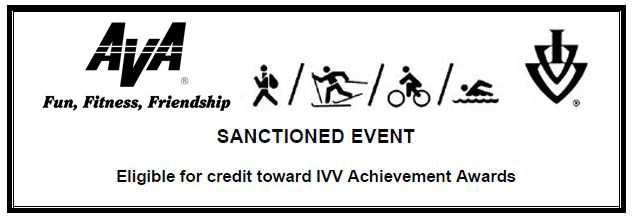 COME JOIN US FOR  A  WEEKEND  OF  FUN!!!The Capital City Wanderers are sponsoring  walking events on Veterans Day Weekend 2022!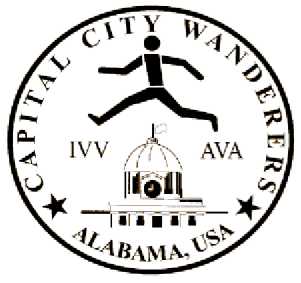 IVV Credit OnlyEVENTPRICETOTALAutauga Walk$3 for credit, or no credit for freeLowdnes Walk$3 for credit, or no credit for freeButler Walk$3 for credit, or no credit for freeChilton Walk$3 for credit, or no credit for freeCoosa Walk$3 for credit, or no credit for freeElmore Walk$3 for credit, or no credit for freeTOTAL